BRIDGE 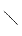 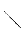 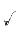 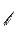 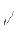 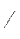 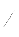 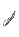 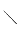 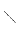 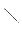 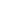 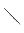 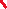 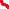 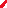 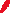 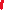 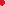 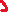 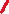 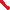 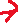 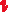 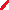 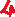 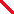 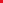 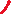 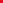 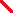 Spiel und Denksport                           Spannend-logisch-faszinierend        Bridgeclub Bingen/Rhein-Nahe e. V.                                                                  Dr. Heinz Scheid, Dr. Gebauer Str. 10, 55411 Bingen  Einladung zum Freundschaftsturnier 2024Sehr geehrte Damen und Herren,der Bridgeclub Bingen als Ausrichter freut sich, die Mitglieder der BridgeclubsBad-Kreuznach, Ingelheim und Mainz zum diesjährigen Freundschaftsturnier einzuladen.Termin:                   Samstag, 4. Mai 2024Ort:                         Kulturzentrum Bingen, Freidhofstr.11, 55411 BingenAblauf:                   14:00 Uhr Ankunft der Teilnehmer                                               Beginn mit Kaffee und Kuchen                               14:30 Uhr Turnierbeginn                               19:00 Uhr gemeinsames AbendessenTurnierleitung:        Herr Dr. Klaus KrtschilAnmeldungen        ( paarweise) und eventuelle Rückfragen richten Sie bitte über Ihren Club                                                 bis zum 15.April an:                                Herrn Reinhold Becker. pld-becker@t-online.de                                Die Anzahl der Teilnehmer ist auf 80 begrenzt. Eine rechtzeitige                                                      Anmeldung wird empfohlen.Parkplätze               befinden sich an der Nahe gegenüber dem Kulturzentrum und sind                                Samstags ab 14:00 Uhr gebührenfrei.Mit sportlichen GrüßenDr. Heinz W. Scheid            Reinhold Becker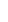 